VERSENYKIÍRÁS A VAS MEGYEI TEKÉZŐK SZÖVETSÉGE SZERVEZÉSÉBEN LEBONYOLÍTÁSRA KERÜLŐ 2022. ÉVI SZOMBATHELY TERÜLETISERDÜLŐ és IFJÚSÁGI FIÚEGYÉNI BAJNOKSÁGRA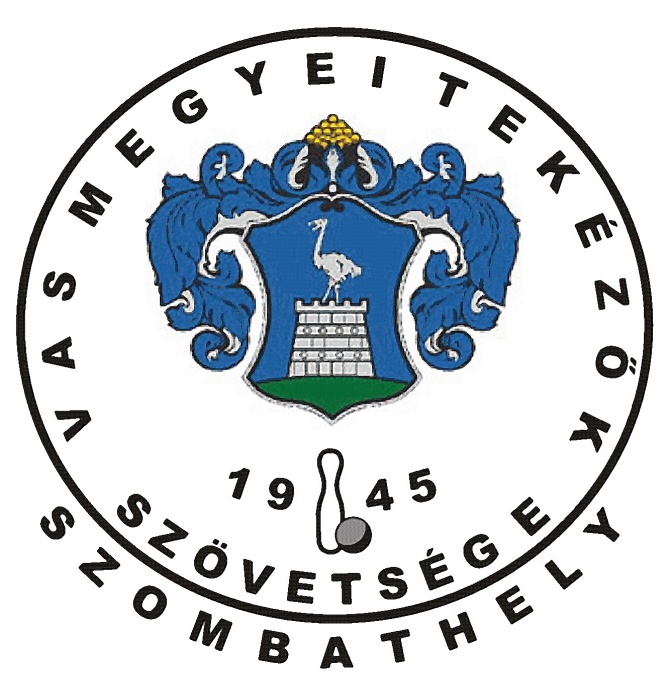 1. A BAJNOKSÁG CÉLJA Eldönteni, hogy a serdülő és ifjúsági korosztályban kik nyerik el 2022. évben a Területi Egyéni bajnoki címet /Vas és Zala megye  Szombathelyi terület/, továbbá kijelölni – az elért helyezések és a MATESZ által meghatározott keret alapján – azokat a sportolókat, akik a Nyugat serdülő és ifjúsági egyéni bajnokságon /2022.12.03., a helyszín még nincs kijelölve/ szerepelhetnek. 2. A BAJNOKSÁG RENDEZŐJE, LEBONYOLÍTÓJA A versenyeket a Vas Megyei Tekézők Szövetsége (továbbiakban: VTSZ) rendezi. A VTSZ Elnöksége a Versenybizottságot és a Sárvári Kinizsi SE-t bízza meg a versenyek lebonyolításával.3.VERSENYBIZOTTSÁG	Elnök:	Farkas Imre		Tag:	Németh Attila                                     Monostori Anita4. A Bajnokság helyszíne és időpontja:Helyszín : Sárvár Aréna – 9600 Sárvár, Nádasdy Ferenc u.30.Időpont : 2022.10.15. Szombat5. A KIÍRÁSRA KERÜLŐ VERSENYSZÁMOK Az utánpótlás korosztályos 2022.évi Területi Egyéni bajnokság során az alábbi versenyszámok kerülnek kiírásra: 	 - serdülő fiúk egyéni versenye; 	- ifjúsági fiúk egyéni versenye. 6. INDULÁSI JOGOSULTSÁGA versenyen csak igazolt versenyző vehet részt, akinek sportorvosi engedélye van, a versenyengedélye az adott napon érvényes, valamint azon külföldön játszó versenyzők, akik a MATESZ-től érvényes játékengedéllyel rendelkeznek.Serdülő korhatár : 2004.07.01 - 2010.06.30 között született versenyzőkIfjúsági korhatár : 1999.07.01 – 2004.06.30 között született versenyzők 7. NEVEZÉS, NEVEZÉSI DÍJNevezni Farkas Imrénél a farkas.imre07@gmail.com vagy az info@vasteke.hu email címen, illetve  a +36306874648-as telefonszámon lehet. A pályára lépési sorrendet  a Vas Megyei Tekézők Szövetsége honlapján /vasteke.hu/ lehet majd megtekinteni a nevezési határidő letelte után 2022.10.10-én.Nevezési határidő: 2020.10.09.   Nevezési díj: 3500 Ft / fő.8. A VERSENY KÖLTSÉGEI A bajnokság lebonyolítási és díjazási költségeit a VTSZ rendezi. A résztvevő versenyzők költségeit – részvételi díj, utazási, étkezési, stb. költségek a versenyzők vagy  egyesületeik fizetik.9. A VERSENYEK LEBONYOLÍTÁSI RENDJE A verseny két korcsoportban - serdülő és ifjúsági - kerül megrendezésre. A versenyzők 4X30=120 vegyes gurítást teljesítenek, a kezdő pályán 10 bemelegítő gurítással.10. Sorsolás, pályára lépési feltételek  A verseny sorsolását a Versenybizottság készíti el, melyről az érintett szakosztályokat a www.vasteke.hu weboldalon értesíti. A játékosok a kiadásra kerülő sorsoláson feltüntetett időpontok előtt legkésőbb 30 perccel személyesen kötelesek a sportigazolványuk és versenyengedélyük bemutatásával jelentkezni a kirendelt Versenybizottságnál. 11. Helyezések eldöntése 	- a versenyző által ütött több fa alapján történik. 	  faegyenlőség esetén:	- a jobb tarolás, ha ez is egyenlő 	- a kevesebb üres gurítások száma dönt.13. TOVÁBBJUTÁS  A Területi bajnokságról a Nyugat-Mo.-i egyéni bajnokságra továbbjutók létszáma a regionális területi versenyek lebonyolítása után kerül meghatározásra az indulók létszámának arányában. (Győr-Szombathely-Kaposvár össz. 40 fő) 14. Díjazás  A győztesek elnyerik a 2022. év Területi Serdülő és Ifjúsági Egyéni Bajnoka címet, továbbá minden kategória első, második és harmadik helyezettjei Kupa díjazásban részesülnek.15. Versenyszabályok  A versenyen az érvényben lévő Versenyszabályzat előírásai érvényesek. 16. Óvás A bajnokságon minden vitás esetben, illetve óvásnál a Versenybizottság a helyszínen végérvényesen dönt, fellebbezésnek nincs helye. Óvást csak akkor tárgyal a Versenybizottság, ha az óvási díjat 5000,- Ft/eset a helyszínen befizették. Az óvási díjat amennyiben a versenybizottság az óvásnak helyt ad, azonnal visszafizetik.A Vas Megyei Tekézők Szövetsége
minden játékosnak jó versenyzést kíván!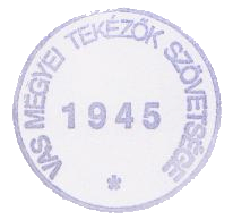 Szombathely. 2022. szeptember 29.  	Versenybizottság